IV FESTIVAL DE MÚSICA DA UFSC - 2017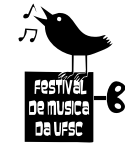 FORMULÁRIO DE INSCRIÇÃOEste formulário deverá ser preenchido e entregue até o dia 15 de agosto de 2017 (valendo a data da postagem) na Secretaria de Cultura e Arte da UFSC, no horário das 09h00 às 12h00 e das 14h00 as 17h00, ou enviado por Correio juntamente com o CD/DVD contendo a gravação de uma (1) composição e a letra da música, caso houver.Endereço para envio:SECARTE – SECRETARIA DE CULTURA E ARTEUNIVERSIDADE FEDERAL DE SANTA CATARINACAMPUS UNIVERSITÁRIO REITOR JOÃO DAVID FERREIRA LIMAPRÉDIO DO CENTRO DE CULTURA E EVENTOS – TÉRREOCEP: 88040-970 - FLORIANÓPOLIS, SC.E-mail para contato: festivaldemusica@contato.ufsc.br  1. Dados do proponente:Nome do músico ou do grupo musical:_______________________________________________________________Endereço:______________________________________________________________________________________________________________________Bairro: ___________________Cidade: __________________ UF:____Cep:__________________ Telefone: (     )________________________ Cel: (  )__________________Fax: (     ) __________________________   E-mail: ____________________________________________________Categoria:(  ) Aluno   Matrícula:___________________ (  ) Professor    SIAPE:___________________(  ) STA    SIAPE:___________________(  ) Membro da comunidade externa da UFSC – Anexar comprovante de residência (telefone, água, luz)2. Categoria da Composição:□ Clássica                   □ Jazz                     □ Pop           □ Outros□ MPB                         □ Choro                  □ Rock□ Samba                      □ Forró                   □ Bossa Nova3. Título da composição:4. Histórico da composição (como a música foi criada). Resumido em até 03 linhas___________________________________________________________________________________________________________________________________________________________________________________________________________________________________________________________5. Forma de apresentação (Solo, Duo, Quarteto, etc...)_______________________________________________________________________________________________________________________________________________________________________________________________________________6. Participante (s) da Banda/Grupo Musical____________________________________________________________________________________________________________________________________________________________________________________________________________________________________________________________________________________□ Declaro estar de acordo com as condições previstas no regulamento, publicado em 19.06.2017, assumindo a responsabilidade pela autoria da composição e pelo compromisso de participar da apresentação pública no caso da mesma ser escolhida pela Comissão de Seleção. Local e data:____________________________________________________Assinatura do Proponente:_______________________________________________